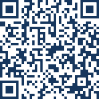 FIRMADO POR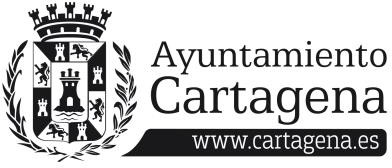 Grupo Municipal Mixto Sí Cartagena	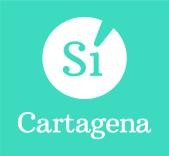 ANA BELÉN CASTEJÓN HERNÁNDEZ, PORTAVOZ DEL GRUPO MUNICIPAL MIXTO “SÍ CARTAGENA” PRESENTA LA SIGUIENTE PREGUNTA SOBRE: DISMINUCIÓN DE PERSONAL EN LA ADLE.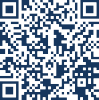 SELLOPREGUNTA¿Es cierto que, en las últimas semanas, se han incrementado el número de vacantes en la Agencia de Desarrollo Local y Empleo?; en caso afirmativo, ¿cuántos empleados públicos serían y qué labor desempeñaban?; en caso afirmativo, ¿han sido ya sustituidas las supuestas vacantes?; en caso afirmativo, ¿quién o quiénes están cubriendo las vacantes?Cartagena, 4 de marzo de 2024Firmado por ANA BELEN CASTEJON HERNANDEZ - DNI***2422** el día 04/03/2024 con un certificado emitido porFdo: Ana Belén Castejón Hernández Portavoz del G. M. Mixto Sí CartagenaEXCMA SRA. ALCALDESA DEL EXCMO. AYUNTAMIENTO DE CARTAGENAAYUNTAMIENTO DE CARTAGENA	Código Seguro de Verificación: H2AA APZM V74A VKD4 3QLR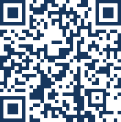 Pregunta sobre disminución personal en la ADLE_FIRMADOLa comprobación de la autenticidad de este documento y otra información está disponible en https://cartagena.sedipualba.es/	Pág. 1 de 1